APPLICATION FORM
ASIAN ASSOCIATION OF SOCIAL
PSYCHOLOGY SUMMER SCHOOL 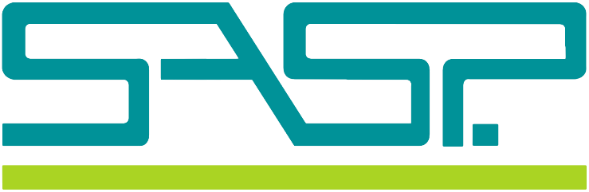 July 10th-12th 2023 @ Education University of Hong KongFor more information about the AASP Summer School, click here.
SUBMISSION OF APPLICATION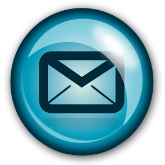 Please email your completed AASPSS application form by Wednesday March 22nd, 2023to the SASP secretary, Liz Summerell: sasp.secretary@gmail.com The subject line of the email should include your full name: AASPSS2023 – Full NamePlease name this file using your last name and first initial as follows: Last_F_AASPSS2023In addition to this application form, please arrange for your nominated referee (e.g., supervisor) to send a reference letter (max. 1 page) supporting your attendance at the AASP Summer School.PERSONAL INFORMATIONPERSONAL INFORMATIONPERSONAL INFORMATIONPERSONAL INFORMATIONFull nameDate of birthUniversityDepartmentEmail addressNationalityGenderEthnicityAre you “first in family” to attend university? (Y/N)How many SASP conferences have you attended?PHD INFORMATIONPHD INFORMATIONPHD INFORMATIONPHD INFORMATIONPhD topicPhD start date:Expected PhD completion date:Name of supervisorInstitutional affiliation /position of supervisorRESEARCH STATEMENTPlease provide a description of your research. Describe the phase of your PhD you are in presently (e.g., literature review, data collection), the work you have completed to date (e.g., number/type of studies), the status of this work (e.g., in preparation, under review, published), and your future research plans – max. 250 wordsSTATEMENT OF INTEREST IN THE 2023 AASP SUMMER SCHOOL Please explain why you are applying for the 2023 AASP Summer School. Explain your motivation to participate and your expectations on how your participation will contribute to your research goals and career development – max. 250 wordsCURRICULUM VITAEPlease provide information about your research publications, conference presentations, invited talks, awards, grants, and other professional qualifications – max. 2 pages